    REPUBLIKA HRVATSKA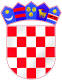 OSNOVNA ŠKOLA IVE ANDRIĆAZ A G R E B-Milovana Kovačevića 18Tel: 66 72 980  -  Fax: 66 77 186	E-mail: ured@os-iandrica-zg.skole.hrKLASA:007-04/24-02/2URBROJ:251-169-01-24-2-1Zagreb, 4. 3. 2024. godineZAKLJUČCIs tridesete  (30.) sjednice Školskog odboraZaključak 1.        Predloženi dnevni red jednoglasno je usvojen.       Zapisnik dvadeset i devete (29.) sjednice Školskog odbora jednoglasno je usvojen.Zaključak 2.Jednoglasno (s 5 glasova) se daje suglasnost za zasnivanje radnog odnosa na temelju natječaja: za radno mjesto učitelj/ica razredne nastave u programu produženog boravka, 1 izvršitelj/ica, na određeno puno radno vrijeme, zamjena (40 sati tjednog radnog vremena) s kandidatkinjom Katarinom Babić.Jednoglasno (s 5 glasova) se daje suglasnost za zasnivanje radnog odnosa na temelju natječaja: za radno mjesto  učitelj/ica razredne nastave u posebnom razrednom odjelu, 1 izvršitelj/ica, na određeno puno radno vrijeme, zamjena (40 sati tjednog radnog vremena) s kandidatkinjom Stelom Šmit.Jednoglasno (s 5 glasova)  se daje suglasnost za zasnivanje radnog odnosa na temelju natječaja: za radno mjesto domar/ka, 1 izvršitelj/ica, na određeno puno radno vrijeme, zamjena (40 sati tjednog radnog vremena) s kandidatom, Vanjom Rudić (do zasnivanja radnog odnosa na osnovi ponovljenoga natječaja u roku od pet mjeseci  sukladno odredbi članka 107. stavka 13. Zakona o odgoju i obrazovanju u osnovnoj i srednjoj.Radni odnos na radnom mjestu učitelj/ica biologije - 1 izvršitelj/ica, na određeno nepuno radno vrijeme, zamjena (5 sati tjednog radnog vremena) neće biti zasnovan jer je kandidatkinja povukla prijavu.  Jednoglasno (s 5 glasova) se daje suglasnost za zasnivanje radnog odnosa na temelju natječaja: za radno mjesto učitelj/ica kemije, 1 izvršitelj/ica, na određeno nepuno radno vrijeme, zamjena (40 sati tjednog radnog vremena) s kandidatkinjom Tamarom Kajfeš Hrgovan.Zaključak 3.Sklopljeni su ugovori o davanju na privremeno korištenje školskog prostora  temeljem suglasnosti Gradskog ureda za obrazovanje sport i mlade za kalendarsku godinu od 1. 1. 2024. do 31. 12. 2024.Zaključak 4.Jednoglasno se daje suglasnost za pokretanje postupka, prikupljanja ponuda za izvršenje radova u Školi. Drugih pitanja i prijedloga nije bilo.Predsjednik Školskog odbora:       Danijela Strmotić					              